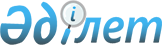 О дополнительном регламентировании порядка проведения мирных собраний, митингов, шествий, пикетов и демонстраций
					
			Утративший силу
			
			
		
					Решение LI сессии III созыва Карагандинского городского маслихата от 13 июля 2007 года N 3. Зарегистрировано управлением юстиции города Караганды Карагандинской области 16 июля 2007 года N 8-1-56. Утратило силу решением Карагандинского городского маслихата от 24 августа 2016 года N 40      Сноска. Утратило силу решением Карагандинского городского маслихата от 24.08.2016 года N 40 (вводится в действие по истечении десяти календарных дней после дня его первого официального опубликования).

      Рассмотрев предложение акимата города Караганды о дополнительном регламентировании порядка проведения мирных собраний, митингов, шествий, пикетов и демонстраций, руководствуясь Конституцией Республики Казахстан, Законом Республики Казахстан "О местном государственном управлении в Республике Казахстан", Законом Республики Казахстан "О порядке организации и проведении мирных собраний, митингов, шествий, пикетов и демонстраций в Республике Казахстан", в целях обеспечения прав и свобод граждан, общественной безопасности, а также бесперебойного функционирования транспорта, объектов инфраструктуры, сохранности зеленых насаждений и малых архитектурных форм Карагандинский городской маслихат РЕШИЛ:

      1. Определить местами проведения мирных собраний, митингов, шествий, пикетов и демонстраций в городе Караганды:

      1) Проспект Бухар жырау и площади дворца культуры "Нового Майкудука", дворца культуры "Молодежный", дворца культуры "Железнодорожников", монумента памяти "Вечный огонь" по улице Алиханова, монумента "Независимости Республики Казахстан" по проспекту Республики и художественной композиции "Суюнши" по улице Приканальная, "Юность" перед цирком по улице Воинов-Интернационалистов, "Эстрадная площадь" парка культуры и отдыха имени 30-летия ВКЛСМ, "Каскад фонтанов" со стороны улицы Воинов-Интернационалистов и проспекта Бухар жырау, для проведения официальных мероприятий областного и местного значения, организуемых соответствующими государственными органами, и иных мероприятий с участием высших должностных лиц государства, области и руководства города Караганды;

      2) Площадь стадиона "Литейщик" (12 микрорайон) для проведения негосударственных мероприятий общественно-политического характера.

      3) Другие площади и скверы для проведения официальных и культурно-развлекательных мероприятий в соответствии с их архитектурным и функциональным предназначением.

      2. Настоящее решение вводится в действие со дня первого официального опубликования.

      3. Контроль за исполнением настоящего решения возложить на постоянную комиссию по вопросам прав человека, законности, этики, наград, регламента, наименований и переименований (председатель Кистанов Сергей Павлович).


					© 2012. РГП на ПХВ «Институт законодательства и правовой информации Республики Казахстан» Министерства юстиции Республики Казахстан
				Председатель внеочередной

LI сессии городского маслихата

III созыва

Е. Сарсембаева

Секретарь городского маслихата

К. Бексултанов

